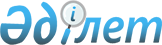 Об организации общественных работ в районе Шал акына Северо-Казахстанской области в 2016 годуПостановление акимата района Шал акына Северо-Казахстанской области от 5 января 2016 года № 2. Зарегистрировано Департаментом юстиции Северо-Казахстанской области 17 февраля 2016 года № 3623      В соответствии с Трудовым кодексом Республики Казахстан от 23 ноября 2015 года, подпунктом 5) статьи 7 Закона Республики Казахстан от 23 января 2001 года "О занятости населения", постановлением Правительства Республики Казахстан от 19 июня 2001 года № 836 "О мерах по реализации Закона Республики Казахстан от 23 января 2001 года "О занятости населения", в целях упорядочения распределения безработных граждан на общественные работы, акимат района Шал акына Северо-Казахстанской области ПОСТАНОВЛЯЕТ:

      1. Организовать общественные работы в районе Шал акына в 2016 году.

      2. Утвердить Перечень организаций, виды, объемы общественных работ и источники финансирования на 2016 год (далее по тексту Перечень) согласно приложению.

      3. Государственному учреждению "Центр занятости района Шал акына Северо-Казахстанской области" осуществлять направление безработных граждан на общественные работы в соответствии с утвержденным Перечнем.

      4. Определить спрос и предложение на общественные работы:

      в количестве заявленной потребности рабочих мест – 167 человек;

      в количестве утвержденной потребности рабочих мест – 167 человек.

      5. Оплату труда общественных работников установить в размере минимальной заработной платы, в соответствии с Законом Республики Казахстан от 30 ноября 2015 года "О республиканском бюджете на 2016-2018 годы". Финансирование организации общественных работ осуществляется из средств местного бюджета.

      6. Условия общественных работ определяются продолжительностью рабочей недели 5 дней с двумя выходными (суббота, воскресенье), восьмичасовой рабочий день, обеденный перерыв 1 час. Исходя из условий труда, применяются гибкие формы организации рабочего времени, предусмотренные трудовым договором, заключаемые между работниками и работодателями. Работникам, работающим в холодное время года на открытом воздухе или в закрытых необогреваемых помещениях, а также занятым на погрузочно-разгрузочных работах, предоставляются специальные перерывы для обогрева и отдыха, которые включаются в рабочее время. Работодатель обязан обеспечить оборудование помещений для обогрева и отдыха работников.

      7. Контроль за исполнением настоящего постановления возложить на курирующего заместителя акима района Шал акына Северо-Казахстанской области.

      8. Настоящее постановление вводится в действие после дня его первого официального опубликования и распространяется на отношения, возникшие с 1 января 2016 года.

 Перечень организаций, виды, объемы общественных работ и источники их финансирования на 2016 год
					© 2012. РГП на ПХВ «Институт законодательства и правовой информации Республики Казахстан» Министерства юстиции Республики Казахстан
				
      Аким района Шал акына
Северо-Казахстанской области

Е.Сагдиев

      "СОГЛАСОВАНО"
Руководитель Республиканского
государственного учреждения
"Управление юстиции
района Шал акына
Департамента юстиции
Северо-Казахстанской области
Министерства юстиции
Республики Казахстан
5 января 2016 года 

Е.Сарсенбаева
Приложение к постановлению акимата района Шал акына Северо-Казахстанской области от 5 января 2016 года № 2№ п/п

Наименование организаций

Виды оплачиваемых общественных работ

Объемы работ

Количество человек

Продолжи-тельность обществен-ных

работ (месяцев)

Источник финансирования

1

Государственное учреждение "Аппарат акима города Сергеевка"

1. Помощь организациям жилищно-коммунального хозяйства в уборке территорий городов, населенных пунктов.

Уборка от мусора и грязи площади в центре, вокруг памятников-3700 квадратных метров, уборка от мусора территорий улиц - 20000 квадратных метров, по кюветам на въезде в город - 40000 квадратных метров, частичная штукатурка, побелка, покраска памятников -4 штук, ремонт изгороди -150 метров, побелка деревьев - 1200 штук, побелка столбов - 1000 штук, обкашивание кюветов по улицам города - 20000 квадратных метров, обрезка деревьев - 1200 штук.

88

12

Районный бюджет 

1

Государственное учреждение "Аппарат акима города Сергеевка"

2. Проведение мелиоративных работ, а также работ связанных с весенне-осенними паводками.

Очистка водосточных труб, траншей от снега по улицам 700 метров, заготовка мешков с грунтом – 2000 штук.

88

12

Районный бюджет

1

Государственное учреждение "Аппарат акима города Сергеевка"

3. Экологическое оздоровление регионов (озеленение и благоустройство территорий посадка деревьев, разбивка цветников, сохранение и развитие лесопаркового хозяйства, зон отдыха и туризма, отлов бродячих животных).

Разбивка клумб, посадка цветов, полив, прополка - 500 квадратных метров, помощь в отлове бродячих собак по мере их выявления. 

88

12

Районный бюджет

1

Государственное учреждение "Аппарат акима города Сергеевка"

4. Участие в подготовке спортивных мероприятий, юбилейных торжеств, мероприятий посвященных государственным праздникам, в том числе и выполнение подсобных работ в строительстве ледовых городков.

Установка юрты, уборка центральной площади от снега и мусора – 300 квадратных метров. Оказание помощи в подготовке спортивных мероприятий, юбилейных торжеств и мероприятий, посвященных государственным праздникам. Изготовление и засыпка снегом ящиков для снежных фигурок – 10 штук.

88

12

Районный бюджет

1

Государственное учреждение "Аппарат акима города Сергеевка"

5. Участие в проведении республиканских и региональных общественных кампаний (опросов общественного мнения, переписи населения, статистического обследования по вопросам занятости и социальной защиты населения).

Подворный обход - 2300 дворов.

88

12

Районный бюджет

1

Государственное учреждение "Аппарат акима города Сергеевка"

6. Заготовка дров и кормов, помощь в доставке и разгрузке угля для малообеспеченных слоев населения и одиноко проживающих престарелых, вновь прибывших оралманов, а также предприятий коммунальной собственности и объектов социально-культурного быта города и района.

Заготовка, колка, складирование -40 кубических метров дров, складирование угля - 10 тонн.

88

12

Районный бюджет

1

Государственное учреждение "Аппарат акима города Сергеевка"

7. Благоустройство парков, скверов, кладбищ, свалок, в том числе организация сбора отходов.

 

Уборка территории кладбища от мусора и хлама – 2000 квадратных метров, благоустройство парка –2000 квадратных метров,

уборка мусора с улиц – 20000 квадратных метров.

88

12

Районный бюджет

1

Государственное учреждение "Аппарат акима города Сергеевка"

8. Оказание помощи в текущем ремонте здания аппарата акима города.

Побелка, покраска кабинетов – 1900 квадратных метров.

88

12

Районный бюджет

2

Филиал "Территориальный отдел района Шал акына Департамента по исполнению судебных актов по Северо-Казахстанской области"

1.Оказание помощи в работе с текущими и архивными документами, в подшивке производств, доставка корреспонденции.

900 единиц корреспонденции.

2

12

Районный бюджет

3

Государственное учреждение "Отдел занятости и социальных программ района Шал акына"

1.Оказание помощи в ведении делопроизводства.

Обработка 900 дел.

2

12

Районный бюджет

 

4

Управление юстиции

района Шал акына Департамента юстиции

Северо-Казахстанской области 

Министерства юстиции Республики Казахстан 

1.Оказание помощи в работе с текущими и архивными документами, в подшивке производств, доставка корреспонденции.

1000 единиц корреспонденции.

2

12

Районный бюджет

5

Государственное учреждение "Аппарат акима Аютасского сельского округа" 

1. Экологическое оздоровление регионов (озеленение и благоустройство территорий посадка деревьев, разбивка цветников, сохранение и развитие лесопаркового хозяйства, зон отдыха и туризма, отлов бродячих животных).

Разбивка клумб, посадка цветов, полив, прополка - 120 квадратных метров. Помощь в отлове бродячих собак по мере их выявления.

8

12

Районный бюджет

5

Государственное учреждение "Аппарат акима Аютасского сельского округа" 

2. Участие в подготовке спортивных мероприятий, юбилейных торжеств, мероприятий посвященных государственным праздникам, в том числе и выполнение подсобных работ в строительстве ледовых городков.

Оказание помощи в подготовке спортивных мероприятий, юбилейных торжеств и мероприятий, посвященных государственным праздникам. Изготовление и засыпка снегом ящиков для снежных фигурок – 4 штук.

8

12

Районный бюджет

5

Государственное учреждение "Аппарат акима Аютасского сельского округа" 

3. Участие в проведении республиканских и региональных общественных кампаний (опросов общественного мнения, переписи населения, статистического обследования по вопросам занятости и социальной защиты населения).

Подворный обход - 700 дворов.

8

12

Районный бюджет

5

Государственное учреждение "Аппарат акима Аютасского сельского округа" 

4. Заготовка дров и кормов, помощь в доставке и разгрузке угля для малообеспеченных слоев населения и одиноко проживающих престарелых, вновь прибывших оралманов, а также предприятий коммунальной собственности и объектов социально-культурного быта города и района.

Заготовка, колка, складирование -20 кубических метров дров, складирование угля - 5 тонн.

8

12

Районный бюджет

5

Государственное учреждение "Аппарат акима Аютасского сельского округа" 

5. Оказание помощи в текущем ремонте здания аппарата акима сельского округа.

Побелка, покраска кабинетов – 1700 квадратных метров.

8

12

Районный бюджет

5

Государственное учреждение "Аппарат акима Аютасского сельского округа" 

6. Благоустройство парков, скверов, кладбищ, свалок, в том числе организация сбора отходов.

Уборка территории кладбища от мусора и хлама – 700 квадратных метров. Уборка мусора с улиц – 900 квадратных метров.

8

12

Районный бюджет

6

Государственное учреждение "Аппарат акима Афанасьевского сельского округа"

1. Экологическое оздоровление регионов (озеленение и благоустройство территорий посадка деревьев, разбивка цветников, сохранение и развитие лесопаркового хозяйства, зон отдыха и туризма, отлов бродячих животных).

Разбивка клумб, посадка цветов, полив, прополка - 120 квадратных метров. Помощь в отлове бродячих собак по мере их выявления.

8

12

Районный бюджет

6

Государственное учреждение "Аппарат акима Афанасьевского сельского округа"

2. Участие в подготовке спортивных мероприятий, юбилейных торжеств, мероприятий посвященных государственным праздникам, в том числе и выполнение подсобных работ в строительстве ледовых городков.

Оказание помощи в подготовке спортивных мероприятий, юбилейных торжеств и мероприятий, посвященных государственным праздникам. Изготовление и засыпка снегом ящиков для снежных фигурок – 4 штук.

8

12

Районный бюджет

6

Государственное учреждение "Аппарат акима Афанасьевского сельского округа"

3. Участие в проведении республиканских и региональных общественных кампаний (опросов общественного мнения, переписи населения статистического обследования по вопросам занятости и социальной защиты населения).

Подворный обход - 350 дворов.

8

12

Районный бюджет

6

Государственное учреждение "Аппарат акима Афанасьевского сельского округа"

4. Заготовка дров и кормов, помощь в доставке и разгрузке угля для малообеспеченных слоев населения и одиноко проживающих престарелых, вновь прибывших оралманов, а также предприятий коммунальной собственности и объектов социально-культурного быта города и района.

Заготовка, колка, складирование -25 кубических метров дров, складирование угля – 5 тонн.

8

12

Районный бюджет

6

Государственное учреждение "Аппарат акима Афанасьевского сельского округа"

5. Оказание помощи в текущем ремонте здания аппарата акима сельского округа.

Побелка, покраска кабинетов – 1700 квадратных метров.

8

12

Районный бюджет

6

Государственное учреждение "Аппарат акима Афанасьевского сельского округа"

6. Благоустройство парков, скверов, кладбищ, свалок, в том числе организация сбора отходов.

Уборка территории кладбища от мусора и хлама – 700 квадратных метров. Уборка мусора с улиц – 1000 квадратных метров.

8

12

Районный бюджет

7

Государственное учреждение "Аппарат акима Городецкого сельского округа"

1. Экологическое оздоровление регионов (озеленение и благоустройство территорий посадка деревьев, разбивка цветников, сохранение и развитие лесопаркового хозяйства, зон отдыха и туризма, отлов бродячих животных).

Разбивка клумб, посадка цветов, полив, прополка - 150 квадратных метров. Помощь в отлове бродячих собак по мере их выявления.

8

12

Районный бюджет

7

Государственное учреждение "Аппарат акима Городецкого сельского округа"

2. Участие в подготовке спортивных мероприятий, юбилейных торжеств, мероприятий посвященных государственным праздникам, в том числе и выполнение подсобных работ в строительстве ледовых городков.

Оказание помощи в подготовке спортивных мероприятий, юбилейных торжеств и мероприятий, посвященных государственным праздникам. Изготовление и засыпка снегом ящиков для снежных фигурок – 4 штук.

8

12

Районный бюджет

7

Государственное учреждение "Аппарат акима Городецкого сельского округа"

3. Участие в проведении республиканских и региональных общественных кампаний (опросов общественного мнения, переписи населения, статистического обследования по вопросам занятости и социальной защиты населения).

Подворный обход - 290 дворов.

8

12

Районный бюджет

7

Государственное учреждение "Аппарат акима Городецкого сельского округа"

4. Заготовка дров и кормов, помощь в доставке и разгрузке угля для малообеспеченных слоев населения и одиноко проживающих престарелых, вновь прибывших оралманов, а также предприятий коммунальной собственности и объектов социально-культурного быта города и района.

Заготовка, колка, складирование -25 кубических метров дров, складирование угля - 5 тонн.

8

12

Районный бюджет

7

Государственное учреждение "Аппарат акима Городецкого сельского округа"

5. Оказание помощи в текущем ремонте здания аппарата акима сельского округа.

Побелка, покраска кабинетов – 1700 квадратных метров.

8

12

Районный бюджет

7

Государственное учреждение "Аппарат акима Городецкого сельского округа"

6. Благоустройство парков, скверов, кладбищ, свалок, в том числе организация сбора отходов.

Уборка территории кладбища от мусора и хлама – 700 квадратных метров. Уборка мусора с улиц – 900 квадратных метров.

 

8

12

Районный бюджет

8

Государственное учреждение "Аппарат акима Жанажолского сельского округа"

1. Экологическое оздоровление регионов (озеленение и благоустройство территорий посадка деревьев, разбивка цветников, сохранение и развитие лесопаркового хозяйства, зон отдыха и туризма, отлов бродячих животных).

Разбивка клумб, посадка цветов, полив, прополка - 120 квадратных метров. Помощь в отлове бродячих собак по мере их выявления.

8

12

Районный бюджет

8

Государственное учреждение "Аппарат акима Жанажолского сельского округа"

2. Участие в подготовке спортивных мероприятий, юбилейных торжеств, мероприятий посвященных государственным праздникам, в том числе и выполнение подсобных работ в строительстве ледовых городков.

Оказание помощи в подготовке спортивных мероприятий, юбилейных торжеств и мероприятий, посвященных государственным праздникам. Изготовление и засыпка снегом ящиков для снежных фигурок – 4 штук.

8

12

Районный бюджет

8

Государственное учреждение "Аппарат акима Жанажолского сельского округа"

3. Участие в проведении республиканских и региональных общественных кампаний (опросов общественного мнения, переписи населения, статистического обследования по вопросам занятости и социальной защиты населения).

Подворный обход - 230 дворов.

8

12

Районный бюджет

8

Государственное учреждение "Аппарат акима Жанажолского сельского округа"

4. Заготовка дров и кормов, помощь в доставке и разгрузке угля для малообеспеченных слоев населения и одиноко проживающих престарелых, вновь прибывших оралманов, а также предприятий коммунальной собственности и объектов социально-культурного быта города и района.

Заготовка, колка, складирование -25 кубических метров дров, складирование угля - 5 тонн.

8

12

Районный бюджет

8

Государственное учреждение "Аппарат акима Жанажолского сельского округа"

5. Оказание помощи в текущем ремонте здания аппарата акима сельского округа.

Побелка, покраска кабинетов – 1700 квадратных метров.

8

12

Районный бюджет

8

Государственное учреждение "Аппарат акима Жанажолского сельского округа"

6. Благоустройство парков, скверов, кладбищ, свалок, в том числе организация сбора отходов.

Уборка территории кладбища от мусора и хлама – 700 квадратных метров. Уборка мусора с улиц – 700 квадратных метров.

8

12

Районный бюджет

9

Государственное учреждение "Аппарат акима Кривощековского сельского округа"

1. Экологическое оздоровление регионов (озеленение и благоустройство территорий посадка деревьев, разбивка цветников, сохранение и развитие лесопаркового хозяйства, зон отдыха и туризма, отлов бродячих животных).

Разбивка клумб, посадка цветов, полив, прополка - 170 квадратных метров. Помощь в отлове бродячих собак по мере их выявления. 

8

12

Районный бюджет

9

Государственное учреждение "Аппарат акима Кривощековского сельского округа"

2. Участие в подготовке спортивных мероприятий, юбилейных торжеств, мероприятий посвященных государственным праздникам, в том числе и выполнение подсобных работ в строительстве ледовых городков.

Оказание помощи в подготовке спортивных мероприятий, юбилейных торжеств и мероприятий, посвященных государственным праздникам. Изготовление и засыпка снегом ящиков для снежных фигурок – 4 штук.

8

12

Районный бюджет

9

Государственное учреждение "Аппарат акима Кривощековского сельского округа"

3. Участие в проведении республиканских и региональных общественных кампаний (опросов общественного мнения, переписи населения, статистического обследования по вопросам занятости и социальной защиты населения).

Подворный обход - 500 дворов.

8

12

Районный бюджет

9

Государственное учреждение "Аппарат акима Кривощековского сельского округа"

4. Заготовка дров и кормов, помощь в доставке и разгрузке угля для малообеспеченных слоев населения и одиноко проживающих престарелых, вновь прибывших оралманов, а также предприятий коммунальной собственности и объектов социально-культурного быта города и района.

Заготовка, колка, складирование -25 кубических метров дров, складирование угля - 5 тонн.

8

12

Районный бюджет

9

Государственное учреждение "Аппарат акима Кривощековского сельского округа"

5. Оказание помощи в текущем ремонте здания аппарата акима сельского округа.

Побелка, покраска кабинетов – 1500 квадратных метров.

8

12

Районный бюджет

9

Государственное учреждение "Аппарат акима Кривощековского сельского округа"

6. Благоустройство парков, скверов, кладбищ, свалок, в том числе организация сбора отходов.

Уборка территории кладбища от мусора и хлама – 700 квадратных метров. Уборка мусора с улиц – 900 квадратных метров.

8

12

Районный бюджет

10

Государственное учреждение "Аппарат акима Приишимского сельского округа"

1. Экологическое оздоровление регионов (озеленение и благоустройство территорий посадка деревьев, разбивка цветников, сохранение и развитие лесопаркового хозяйства, зон отдыха и туризма, отлов бродячих животных).

Разбивка клумб, посадка цветов, полив, прополка - 120 квадратных метров. Помощь в отлове бродячих собак по мере их выявления.

7

12

Районный бюджет

10

Государственное учреждение "Аппарат акима Приишимского сельского округа"

2. Участие в подготовке спортивных мероприятий, юбилейных торжеств, мероприятий посвященных государственным праздникам, в том числе и выполнение подсобных работ в строительстве ледовых городков.

Оказание помощи в подготовке спортивных мероприятий, юбилейных торжеств и мероприятий, посвященных государственным праздникам. Изготовление и засыпка снегом ящиков для снежных фигурок – 3 штук.

7

12

Районный бюджет

10

Государственное учреждение "Аппарат акима Приишимского сельского округа"

3. Участие в проведении республиканских и региональных общественных кампаний (опросов общественного мнения, переписи населения, статистического обследования по вопросам занятости и социальной защиты населения).

Подворный обход - 350 дворов.

7

12

Районный бюджет

10

Государственное учреждение "Аппарат акима Приишимского сельского округа"

4. Заготовка дров и кормов, помощь в доставке и разгрузке угля для малообеспеченных слоев населения и одиноко проживающих престарелых, вновь прибывших оралманов, а также предприятий коммунальной собственности и объектов социально-культурного быта города и района.

Заготовка, колка, складирование -25 кубических метров дров, складирование угля - 5 тонн.

7

12

Районный бюджет

10

Государственное учреждение "Аппарат акима Приишимского сельского округа"

 

5. Оказание помощи в текущем ремонте здания аппарата акима сельского округа.

Побелка, покраска кабинетов – 1700 квадратных метров.

7

 

12

Районный 

бюджет

10

Государственное учреждение "Аппарат акима Приишимского сельского округа"

6. Благоустройство парков, скверов, кладбищ, свалок, в том числе организация сбора отходов.

Уборка территории кладбища от мусора и хлама – 600 квадратных метров. Уборка мусора с улиц – 900 квадратных метров.

7

12

Районный бюджет

11

Государственное учреждение "Аппарат акима Семипольского сельского округа"

1. Экологическое оздоровление регионов (озеленение и благоустройство территорий посадка деревьев, разбивка цветников, сохранение и развитие лесопаркового хозяйства, зон отдыха и туризма, отлов бродячих животных).

Разбивка клумб, посадка цветов, полив, прополка - 150 квадратных метров. Помощь в отлове бродячих собак по мере их выявления.

8

12

Районный бюджет

11

Государственное учреждение "Аппарат акима Семипольского сельского округа"

2. Участие в подготовке спортивных мероприятий, юбилейных торжеств, мероприятий посвященных государственным праздникам, в том числе и выполнение подсобных работ в строительстве ледовых городков.

Оказание помощи в подготовке спортивных мероприятий, юбилейных торжеств и мероприятий, посвященных государственным праздникам. Изготовление и засыпка снегом ящиков для снежных фигурок – 5 штук.

8

12

Районный бюджет

11

Государственное учреждение "Аппарат акима Семипольского сельского округа"

3. Участие в проведении республиканских и региональных общественных кампаний (опросов общественного мнения, переписи населения, статистического обследования по вопросам занятости и социальной защиты населения).

Подворный обход - 350 дворов.

8

12

Районный бюджет

11

Государственное учреждение "Аппарат акима Семипольского сельского округа"

4. Заготовка дров и кормов, помощь в доставке и разгрузке угля для малообеспеченных слоев населения и одиноко проживающих престарелых, вновь прибывших оралманов, а также предприятий коммунальной собственности и объектов социально-культурного быта города и района.

Заготовка, колка, складирование -25 кубических метров дров, складирование угля - 5 тонн.

8

12

Районный бюджет

11

Государственное учреждение "Аппарат акима Семипольского сельского округа"

5. Оказание помощи в текущем ремонте здания аппарата акима сельского округа.

Побелка, покраска кабинетов – 2000 квадратных метров.

8

12

Районный бюджет

11

Государственное учреждение "Аппарат акима Семипольского сельского округа"

6. Благоустройство парков, скверов, кладбищ, свалок, в том числе организация сбора отходов.

Уборка территории кладбища от мусора и хлама – 800 квадратных метров. Уборка мусора с улиц – 1000 квадратных метров.

8

12

Районный бюджет

12

Государственное учреждение "Аппарат акима Сухорабовского сельского округа"

1. Экологическое оздоровление регионов (озеленение и благоустройство территорий посадка деревьев, разбивка цветников, сохранение и развитие лесопаркового хозяйства, зон отдыха и туризма, отлов бродячих животных).

Разбивка клумб, посадка цветов, полив, прополка - 110 квадратных метров. Помощь в отлове бродячих собак по мере их выявления.

8

12

Районный бюджет

12

Государственное учреждение "Аппарат акима Сухорабовского сельского округа"

2. Участие в подготовке спортивных мероприятий, юбилейных торжеств, мероприятий посвященных государственным праздникам, в том числе и выполнение подсобных работ в строительстве ледовых городков.

Оказание помощи в подготовке спортивных мероприятий, юбилейных торжеств и мероприятий, посвященных государственным праздникам. Изготовление и засыпка снегом ящиков для снежных фигурок – 4 штук.

8

12

Районный бюджет

12

Государственное учреждение "Аппарат акима Сухорабовского сельского округа"

3. Участие в проведении республиканских и региональных общественных кампаний (опросов общественного мнения, переписи населения, статистического обследования по вопросам занятости и социальной защиты населения).

Подворный обход - 400 дворов.

8

12

Районный бюджет

12

Государственное учреждение "Аппарат акима Сухорабовского сельского округа"

4. Заготовка дров и кормов, помощь в доставке и разгрузке угля для малообеспеченных слоев населения и одиноко проживающих престарелых, вновь прибывших оралманов, а также предприятий коммунальной собственности и объектов социально-культурного быта города и района.

Заготовка, колка, складирование -25 кубических метров дров, складирование угля - 5 тонн.

8

12

Районный бюджет

12

Государственное учреждение "Аппарат акима Сухорабовского сельского округа"

5. Оказание помощи в текущем ремонте здания аппарата акима сельского округа.

Побелка, покраска кабинетов – 1700 квадратных метров.

8

12

Районный бюджет

12

Государственное учреждение "Аппарат акима Сухорабовского сельского округа"

6. Благоустройство парков, скверов, кладбищ, свалок, в том числе организация сбора отходов.

Уборка территории кладбища от мусора и хлама – 600 квадратных метров. Уборка мусора с улиц – 900 квадратных метров.

8

12

Районный бюджет

13

Государственное учреждение "Аппарат акима Новопокровского сельского округа"

1. Экологическое оздоровление регионов (озеленение и благоустройство территорий посадка деревьев, разбивка цветников, сохранение и развитие лесопаркового хозяйства, зон отдыха и туризма, отлов бродячих животных).

Разбивка клумб, посадка цветов, полив, прополка - 120 квадратных метров. Помощь в отлове бродячих собак по мере их выявления.

8

12

Районный бюджет

13

Государственное учреждение "Аппарат акима Новопокровского сельского округа"

2. Участие в подготовке спортивных мероприятий, юбилейных торжеств, мероприятий посвященных государственным праздникам, в том числе и выполнение подсобных работ в строительстве ледовых городков.

Оказание помощи в подготовке спортивных мероприятий, юбилейных торжеств и мероприятий, посвященных государственным праздникам. Изготовление и засыпка снегом ящиков для снежных фигурок – 4 штук.

8

12

Районный бюджет

13

Государственное учреждение "Аппарат акима Новопокровского сельского округа"

3. Участие в проведении республиканских и региональных общественных кампаний (опросов общественного мнения, переписи населения, статистического обследования по вопросам занятости и социальной защиты населения).

Подворный обход - 452 дворов.

8

12

Районный бюджет

13

Государственное учреждение "Аппарат акима Новопокровского сельского округа"

4. Заготовка дров и кормов, помощь в доставке и разгрузке угля для малообеспеченных слоев населения и одиноко проживающих престарелых, вновь прибывших оралманов, а также предприятий коммунальной собственности и объектов социально-культурного быта города и района.

Заготовка, колка, складирование -25 кубических метров дров, складирование угля - 5 тонн.

8

12

Районный бюджет

13

Государственное учреждение "Аппарат акима Новопокровского сельского округа"

5. Оказание помощи в текущем ремонте здания аппарата акима сельского округа.

Побелка, покраска кабинетов – 1500 квадратных метров.

8

12

Районный бюджет

13

Государственное учреждение "Аппарат акима Новопокровского сельского округа"

6. Благоустройство парков, скверов, кладбищ, свалок, в том числе организация сбора отходов.

Уборка территории кладбища от мусора и хлама – 500 квадратных метров. Уборка мусора с улиц – 1000 квадратных метров.

8

12

Районный бюджет

14

Государственное учреждение "Аппарат акима Юбилейного сельского округа"

1. Экологическое оздоровление регионов (озеленение и благоустройство территорий посадка деревьев, разбивка цветников, сохранение и развитие лесопаркового хозяйства, зон отдыха и туризма, отлов бродячих животных).

Разбивка клумб, посадка цветов, полив, прополка - 150 квадратных метров. Помощь в отлове бродячих собак по мере их выявления.

2

12

Районный бюджет

14

Государственное учреждение "Аппарат акима Юбилейного сельского округа"

2. Участие в подготовке спортивных мероприятий, юбилейных торжеств, мероприятий посвященных государственным праздникам, в том числе и выполнение подсобных работ в строительстве ледовых городков.

Оказание помощи в подготовке спортивных мероприятий, юбилейных торжеств и мероприятий, посвященных государственным праздникам. Изготовление и засыпка снегом ящиков для снежных фигурок – 4 штук.

2

12

Районный бюджет

Государственное учреждение "Аппарат акима Юбилейного сельского округа"

3. Участие в проведении республиканских и региональных общественных кампаний (опросов общественного мнения, переписи населения, статистического обследования по вопросам занятости и социальной защиты населения).

Подворный обход – 290 дворов.

2

12

Районный бюджет

Государственное учреждение "Аппарат акима Юбилейного сельского округа"

4. Заготовка дров и кормов, помощь в доставке и разгрузке угля для малообеспеченных слоев населения и одиноко проживающих престарелых, вновь прибывших оралманов, а также предприятий коммунальной собственности и объектов социально-культурного быта города и района.

Заготовка, колка, складирование -20 кубических метров дров, складирование угля - 3 тонн.

2

12

Районный бюджет

Государственное учреждение "Аппарат акима Юбилейного сельского округа"

5. Оказание помощи в текущем ремонте здания аппарата акима сельского округа.

Побелка, покраска кабинетов – 1700 квадратных метров.

2

12

Районный бюджет

Государственное учреждение "Аппарат акима Юбилейного сельского округа"

6. Благоустройство парков, скверов, кладбищ, свалок, в том числе организация сбора отходов.

Уборка территории кладбища от мусора и хлама – 400 квадратных метров. Уборка мусора с улиц – 900 квадратных метров.

2

12

Районный бюджет

